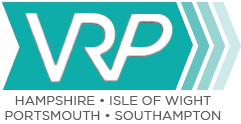 distribution list and SVRP membership Cover Photo:  LogointroductionThe Strategic Violence Reduction Partnership (SVRP) has been established to develop and deliver a Strategy to address the root causes of serious violence in our communities, based on the findings obtained within the Strategic Needs Assessment (SNA) .  This is in accordance with the Home Office Serious Violence Duty (SVD) Statutory Guidance.    The SVD under the Police, Crime, Sentencing and Courts Act 2022 (PCSC Act) requires Specified and Relevant Authorities to come together to share data to understand drivers of serious violence and develop clear plans to combat this, with a focus on public space violence.Within Hampshire, Isle of Wight, Portsmouth and Southampton (HIPS), the Violence Reduction Unit (VRU) are responsible for leading on this approach and their core function is to offer leadership and strategic coordination of the local response to serious violence by working collaboratively with all Partners within the Violence Reduction Partnership (VRP), promoting a Public Health and Trauma Informed Approach. The VRP recognises that tackling serious violence is not a law enforcement issue alone and requires a collaborative Partnership approach.  The Police and Crime Commissioner (PCC) for Hampshire and Isle of Wight will chair the SVRP as part of the ‘convening’ role for PCC’s to bring together the VRP through the SVRP and working groups, under the SVD.  Refer to figure 1. Figure 1vision and mission Our vision is for Hampshire, Isle of Wight, Portsmouth and Southampton to be a place where people can live their lives free from violence and the fear of violence. Our mission is to prevent violence by building a collaborative, courageous and sustainable Partnership which will drive the change required to successfully address the causes and consequences of violence.aims and activities linked to the theory of change (toc)The SVRP will oversee the delivery of the VRP Response Strategy, offering leadership and strategic coordination of the local response to serious violence, which is captured within the VRP Theory of Change (ToC).The following activities will be delivered by the SVRP, in alignment with the ToC.Review governance arrangements to ensure the VRP is streamlined, with appropriate representation and positive engagement from all the specified and relevant authorities, as well as other stakeholders as required (1.a)Set clear expectations in terms of the contribution of all specified authorities to the Serious Violence Duty. To ensure consistency between activities in each local authority area, a central concordat will be sent to practitioners in each area, clearly defining the roles, responsibilities and remits under the Serious Violence Duty for each partner authority (1.b)Co-produce the responses to serious violence, including the Response Strategy, with a range of partners, including the voluntary community sector (VCSE) and local communities, especially children and young people most affected by serious violence.  With a focus on, communicating and embedding an understanding of the need for a Public Health and Trauma Informed Approach in all member agencies in support of the Trauma Informed Execute Board (1.c) Create a plan for sustainability with the aim of identifying opportunities for long-term system change and to create an environment in which the VRP can exist without dependency on central funding (1.d)In addition, the SVRP will:Carry out the functions of the ‘VRU Core Group’ (as defined in the VRU Grant Agreement) and oversee the VRU Delivery Plan.Oversee the SVD Grant Delivery Plan.Explore opportunities for co-location of teams and secondments between organisations.The scope of the SVRP is defined by the VRP definition of serious violence.The SVRP will also seek to align the VRP Response Strategy to complement existing Community Safety Partnerships (CSP) and broader strategies. crest advisory recommendationsThe Home Office commissioned Crest Advisory to assess the VRP’s readiness to meet the SVD and made necessary recommendations to the Partnership to reach maturity. The following recommendations are recorded in the Crest Advisory Recommendations Tracker, which will be considered and delivered by the SVRP:Set expectations with all Specified Authorities on what they are expected to contribute to the Duty (4.1). Disseminate a centralised message to practitioners in each area, clearly defining the roles, responsibilities and remits under the Duty for each partner authority (4.2). Once a recommendation has been achieved, the Crest Advisory Recommendations Tracker will be updated and the SVRP ToR will also be revised to reflect this.  outcomes based performance framework  The VRU has developed an Outcomes Based Performance Framework on behalf of the VRP to track performance progress for each strategic area, under the SVRP, to reduce serious violence.    The impact of activity from the SVRP should be measured by the following elements of the Performance Framework, which will be monitored and reported on quarterly:Serious Violence is reduced across Hampshire and Isle of Wight and will be measured by: ICB data: number of hospital admissions for assaults with a knife or sharp object - Home Office measure (1.1.1.a)Constabulary: number of police recorded knife-enabled serious violence incidents - Home Office measure (1.1.1.b)Constabulary: number of police recorded non-domestic homicides - Home Office measure (1.1.1.c)Constabulary: number of serious violence offences using the VRP serious violence definition (1.1.1.d)Strengthened multiagency working.  The success measure to achieve this will be: Specified and relevant authorities attending and engaging with partnership meetings, measured by data source: VRU: number of specified and relevant authorities attending Serious Violence Reduction Partnership meetings (2.1.1.a)Specified and relevant authorities understand their role in response to serious violence.  The success measure to achieve this will be:  Specified and relevant authorities have a good understanding of their role in key aspects of the response to serious violence, measured by data source:VRU: percentage of ratings of 'good understanding' and 'full understanding' in ‘VRP - Specified and Relevant Authorities' Understanding of SV Response Role’ survey (2.2.1.a)BOARD MEMBER responsibilitiesUnder the Serious Violence Duty, the following Specified Authorities are required to collaborate and plan to prevent and reduce serious violence: PoliceJustice (Probation Services and Youth Justice Service) Fire and Rescue ServiceHealth (Integrated Care Boards) Local Authorities (District and County Councils) The following Relevant Authorities are also expected to collaborate and plan to prevent and reduce serious violence: Prison ServiceEducation  The responsibility from each member of this group is to represent their organisation by ensuring the following is achieved: Understand the requirements of the Serious Violence Duty and actively seek opportunities to collaborate and improve the HIPS wide response. Have active and meaningful roles in the partnership, including identifying the right individuals to participate in the governance arrangements and lead on serious violence, as well as seeking senior leadership buy-in and support from within their own organisations. Provide links to key partnership boards and will champion a Public Health, Trauma Informed Approach to serious violence in their organisation. Advocate for information and data sharing to take a ‘problem solving’ approach to tackling serious violence.Challenge each other to focus on solutions and interventions where there is an evidence base to show ‘what works’.Be open to and provide support to other Partners, sharing best practice.Understand the requirements of the SVD and collaborate to improve the HIPS wide response. Board members will take responsibility for ensuring that the organisation they represent meets the requirements of the Police, Crime, Sentencing and Courts (PCSC) Act 2022.Ensure responsibility and accountability for:Oversight and strategic direction of the VRUOversight of the VRU Grant expenditureOversight of the SVD Grant expenditureThe SVRP replaces the VRU ‘Core Group’ and has expanded the membership to include Specified Authorities under the PCSC Act 2022.It is important to note that the Core Group is a requirement of the VRU Grant Agreement, therefore any member of the SVRP is a member of the Core Group and will have a partnership voice on VRU Grant decisions (regardless of not being signatories of the three year VRU Grant Agreement).  reporting relationships The VRU will provide ‘returns’ on Grant spend to the Home Office, in line with the Grant agreement.  These returns will be submitted by the VRU Director and shared with the SVRP.The Chairs of each sub-group under the SVRP will provide updates from these working groups.  The Terms of Reference, membership and actions of the SVRP will be shared with the Home Office. meeting frequency and format Meetings will be held quarterly. administration Actions and attendees will be recorded and published by the VRU to monitor progress against the strategic objectives. AgencySpecified or Relevant AuthorityName & Role / PartnerOffice of Police and Crime Commissioner (OPCC)N/APCC (Chair)Chief of StaffViolenceReductionUnit (VRU)N/AVRU DirectorVRU ManagersHampshire and Isle of Wight Together (HIOWT) Engagement Lead VRU Programmes and Projects Officer PoliceSpecified Authority Assistant Chief ConstableStrategic Lead for Serious ViolenceTactical Lead, Violence Crime TaskforceHampshire and Isle of Wight Fire & Rescue Service (HIWFRS)Specified AuthorityAssistant Director OperationsYouth Justice Service (YJS)Specified AuthoritySouthampton YJ ManagerPortsmouth Head of Service and YJ ManagerHampshire and Isle of Wight Head of Service IOW YJ ManagerHealth – Integrated Care BoardsSpecified AuthorityRepresentation from Hampshire and Isle of WightNHS England Public Health LeadRepresentation from Hampshire and Isle of Wight Public Health Local Authorities Specified AuthorityRepresentation from Hampshire County Council Representation from Portsmouth City CouncilRepresentation from Southampton City CouncilRepresentation from Fareham Borough CouncilRepresentation from Gosport Borough CouncilRepresentation from Winchester City Council Representation from New Forest District Council Representation from Rushmoor Borough Council Representation from Hart District CouncilRepresentation from Test Valley Borough CouncilRepresentation from Havant Borough Council  Representation from Eastleigh Borough Council Representation from East Hampshire District CouncilRepresentation from Basingstoke and Dean Borough Council Representation from Isle of Wight Council ProbationSpecified AuthorityRepresentation from Probation EducationRelevant AuthorityRepresentation by local authoritiesPrison Service Relevant AuthorityRepresentation from HMP WinchesterVoluntary SectorN/ARepresentation from Action Hampshire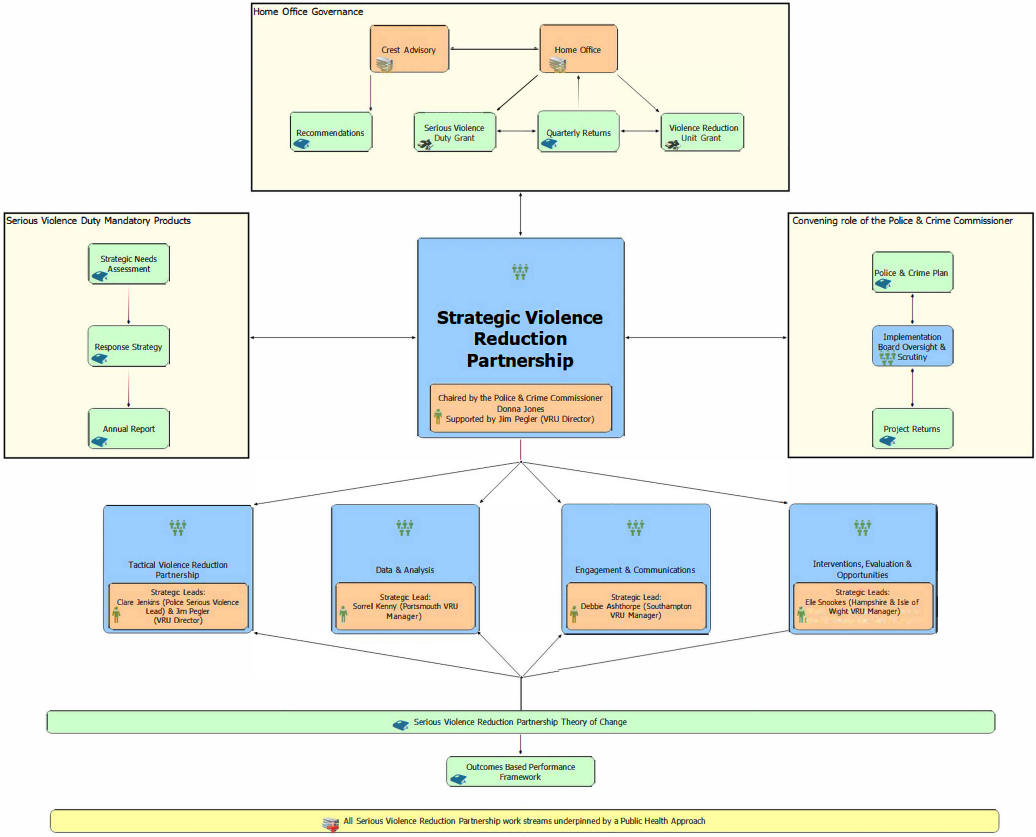 